Seminārs krājuma komplektēšanas speciālistiem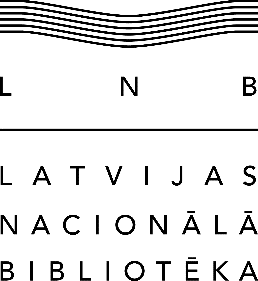 Norises laiks un vieta: 2022. gada 2. novembris, tiešsaistē, platformā ZOOMSemināra mērķauditorija: Reģionu galveno bibliotēku krājuma komplektēšanas speciālistiSemināra mērķis: Aicināt uz sarunu reģiona galveno bibliotēku krājuma komplektēšanas speciālistus, lai pārspriestu aktualitātes, dalītos pieredzē un meklētu risinājumus krājuma komplektēšanas un organizācijas problēmjautājumiem, kā arī diskutētu par komplektēšanas avotiem un veidiemProgrammaSemināra moderatore: Ilze Kļaviņa, LNB Bibliotēku attīstības centra bibliotēku nozares speciāliste10:00 – 10:10 Ievadvārdi 10:10 – 11:00Izdevumi svešvalodās bibliotēkās : pieprasījums, komplektēšanas iespējasRenāte Punka,  Latvijas grāmatizdevēju asociācijas valdes priekšsēdētāja, SIA “Jāņa Rozes apgāds” izpilddirektore KM viedoklisBibliotēku viedoklis11:00 – 11:20Nacionālo e-publikāciju komplektēšana Latvijas Nacionālajā bibliotēkāDace Ūdre, LNB Krājuma veidošanas nodaļas Digitālā krājuma veidošanas eksperte 11:20 – 11:40LNB Brīvpieejas apmaiņas krājumsSolvita Ozola, LNB Bibliotēku attīstības centra galvenā bibliotekāreRīgas Centrālās bibliotēkas Repozitārija Apmaiņas krājums   Pārtraukums 20 min.12:00 – 12:20Preventīvs darbs ar bibliotēkas krājumu, negatīvi faktori, kas ietekmē krājumuAustra Aizpuriete, LNB Krājuma saglabāšanas centra konservācijas eksperte 12:20 – 12:40Bibliotēku gatavība aizsargāt krājumu krīzes situācijāsKatrīna Kukaine, LNB Attīstības departamenta direktore12:40 – 12:50Semināra noslēgumsSemināru organizē: LNB, Bibliotēku attīstības centrsIlze.klavina@lnb.lv; evija.vjatere@lnb.lv